Je Mac toetsenbord van grote letters voorzienHans Segers, Koninklijke Visio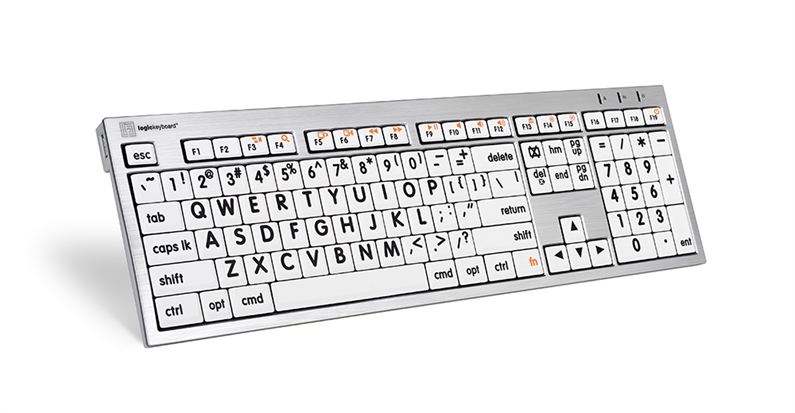 Er zijn verschillende oplossingen om je Mac te voorzien van een toetsenbord met grote, contrastrijke letters. In dit overzicht vind je beschrijvingen, links en leveranciers.Manieren om letters op je toetsenbord te vergrotenEr zijn toetsenborden te koopt met een grotere bedrukking. Er zijn lay-overs te koop, dat wordt ook wel Skin genoemd. Er zijn ook toetsenbordstickers verkrijgbaar. Er zijn verschillende kleur samenstellingen mogelijk.Nederlandse online Apple Shop Apple levert geen hoog contrast toetsenborden. In het verleden was er wel een over-lay te koop, wit met zwarte grote letters, die over het bestaande toetsenbord gelegd werd. Apple levert deze over-lay niet meer.  Hoog contrast toetsenborden en stickervellenOndanks dat Apple ze niet levert, zijn er wel degelijk hoog contrast toetsenborden verkrijgbaar voor Mac.Onderstaand tref je een overzicht aan van hulpmiddelen webshops die Hoog contrast toetsenborden en stickers leveren.Algemeen leverbare hoog contrast kleurcombinaties, bedraad en draadloos zijn:Zwarte toetsen met witte grootletter opdruk.Witte toetsen met zwarte grootletter opdruk.Gele toetsen met zwarte grootletter opdruk.1. OptelecOptelec Nederland B.V.Pesetastraat 5a2991 XT BarendrechtWeb:	www.optelec.nlMail:	info@optelec.nlTel:	088-6783555Optelec is gespecialiseerd in hulpmiddelen voor blinden en slechtzienden.Bij een groot publiek bekend als leverancier van softwarepakketten als SuperNova, ZoomText en Jaws.Naast het op de webpagina getoonde groot hoog-contrast grootlettertoetsenbord, leveren ze ook kleine bluetooth Apple toetsenborden geschikt voor Mac, iPad en iPhone in diverse kleurcombinaties. Tevens levert Optelec ook toetsenbord over-lay’s.Ga naar productblad grootlettertoetsenborden van Optelec2. LowVisionShop.nlvan Heemstraweg 46b6658 KH Beneden-leeuwenWeb:	www.lowvisionshop.nlemail: 	info@lowvisionshop.nlTel:	085-9021826Low Vision Shop is gespecialiseerd in hulpmiddelen voor slechtzienden en blinden.Zij leveren hoog-contrast toetsenborden met grootletterdruk. De grote toetsenborden zijn bedoeld voor Windows computers. De kleine bluetooth toetsenborden hebben de originele Apple lay-out. Wat afwijkt zijn de functietoetsen F3 tot en met F6 die geen of een andere opdruk hebben dan we van Apple gewend zijn. Via onderstaande link kun je deze bekijken en des gewenst aanschaffen. Het is in meerdere kleurcombinaties verkrijgbaar. Daarnaast hanteren ze een twee weken niet goed, geldt terug garantie.Ga naar zwart Bluetooth toetsenbord bij Low Visio Shop3. WorldwidevisionLuxemburgstraat 75061 JW OisterwijkWeb:	www.worldwidevision.nlMail:	via contactformulier onderaan webpaginaTel:	013-5285666World Wide Vision is gespecialiseerd in hulpmiddelen voor blinden en slechtzienden.World Wide Vision levert voor Apple alleen het kleine bluetooth toetsenbord dat we ook bij andere webshops zien. Alleen verkrijgbaar in hoog contrast grootletter zwarte toetsen met witte opdruk.Daarnaast leveren ze toetsenbord stickers in drie ‘hoog-contrast’ kleurcombinaties.4. Irishuys (lowvisiontotaal.nl)Meridiaan 402801 DA GoudaWeb:	www.irishuys.nlMail:	info@irishuys.nlTel:	0182-525889Irishuys is gespecialiseerd in hulpmiddelen voor blinden en slechtzienden.Zij leveren alleen hoog contrast toetsenborden voor Windows computers.5. Slechtziend.nlvan Heemstraweg 46b6658 KH Beneden-leeuwenWeb:	www.slechtziend.nlMail: 	info@slechtziend.nlTel:	0487-595654Slechtziend.nl is gespecialiseerd in hulpmiddelen voor slechtzienden en blinden.Slechtziend.nl levert voor Apple het kleine bluetooth toetsenbord dat we ook bij andere webshops zien. Verkrijgbaar in de bekende drie ‘hoog contrast’ grootletter kleurcombinaties.Ze leveren ook toetsenbord stickers in drie ‘hoog-contrast’ kleurcombinaties.Ga naar Apple Bluetooth zwart toetsenbord bij Slechtziend.nl Het hoofdkantoor is in hetzelfde pand gevestigd als de LowVisionShop.nl.Slechtziend.nl heeft daarnaast meerdere vestigingen in het land. Op de webpagina kan je de dichtstbijzijnde winkel vinden.6. OuderenthuiswinkelScholeksterlaan 563645 KD VinkeveenWeb:	ouderenthuiswinkel.nlMail:	info@ouderenthuiswinkel.nlTel:	0297-594643Ouderenthuiswinkel.nl levert ook hulpmiddelen voor blinden en slechtzienden.Voor Apple leveren ze alleen het kleine bluetooth toetsenbord dat we ook bij andere webshops zien. Alleen verkrijgbaar in hoog contrast grootletter zwarte toetsen met witte opdruk.Daarnaast leveren ze toetsenbord stickers in drie ‘hoog-contrast’ kleurcombinaties.Ga naar Bluetooth toetsenbord bij OuderenthuiswinkelToetsenbordstickersJe kan je eigen toetsenbord aanpassen met behulp van toetsenbordstickers. Enkele jaren geleden was dit de enige optie om je toetsenbord te voorzien van hoog-contrast toetsen. Nu er ook hoog-contrast toetsenborden leverbaar zijn, is dit eigenlijk de betere oplossing als je veel moet typen. Typen op de stickers voelt niet echt prettig en laten op termijn toch los. Maak de toetsen wel eerst goed vetvrij voordat je ze gaat beplakken, anders vallen de stickers er al na enkele dagen vanaf.Toetsenbordstickers zijn ook verkrijgbaar in verschillende kleur samenstellingen. Via onderstaande linken kan je ze vinden. Mogelijk zijn er nog meer webshops of winkels waar u deze kunt verkrijgen, zoals thuiszorgwinkels, zorgwinkels en ouderen(thuis)winkels. Toetsenbordstickers bij toetsenbordstickers.nlToetsenbordstickers bij lowvisionshopToetsenbordstickers bij ouderenthuiswinkel.nlOpmerkingBovenstaande webshops zijn maar een greep uit het grote aanbod hulpmiddelen webshops voor blinden en slechtzienden. Jaarlijks komen er webshops bij en wordt het assortiment groter.Logickeyboard.comLogickeyboard, zie afbeelding bovenaan document, levert grote en kleine Apple toetsenborden met grote letters in meerdere kleurcombinaties. Ze zijn echter niet makkelijk in Nederland verkrijgbaar. Op deze website vind je de mogelijke aangepaste toetsenborden voor Mac, iPad en iPhone.Ga naar aangepaste toetsenborden bij LogickeyboardOok levert Logickeyboard ook overlay’s voor Apple’s grote en kleine toetsenborden die je over het bestaande toetsenbord legt. Deze zijn gemaakt van siliconen en leverbaar in diverse kleurcombinaties. Zie onderstaande website.Ga naar overlays bij LogickeyboardOnderstaande computershops leveren toetsenborden van het merk Logickeyboards. De grootletters toetsenborden zijn echter niet terug te vinden op hun websites. Maar je kunt er wel naar vragen. Mogelijk kunnen ze dan een toetsenbord of Skin naar wens voor je bestellen. 1. Max ICT BVCastorstraat 175047 RC Tilburg (Vossenberg)NetherlandsWeb: www.maxict.nl  Phone: +31 013 577 45742. The Future StoreHelling 4663523 CC UtrechtNetherlandsWeb: www.futurestore.nl   Phone: +31 302 316 360OpmerkingNederlandse computer webshops en winkels hebben vaak geen hoog contrast toetsenborden in hun assortiment. Maar je kan altijd proberen of de vertrouwde computerwinkel om de hoek een geschikt hoog contrast toetsenbord voor je wil bestellen.In principe zou je ze op een Mac kunnen aansluiten maar dat is niet aan te bevelen omdat sommige karakters bij een Mac op een andere positie zitten dan bij Windows wat tot verwarring kan leiden.Heb je nog vragen?Mail naar kennisportaal@visio.org, of bel 088 585 56 66.Meer artikelen, video’s en podcasts vind je op kennisportaal.visio.orgKoninklijke Visio expertisecentrum voor slechtziende en blinde mensenwww.visio.org 